РОССИЙСКАЯ ФЕДЕРАЦИЯАДМИНИСТРАЦИЯ ГОРОДСКОГО ОКРУГА "ГОРОД КАЛИНИНГРАД" КОМИТЕТ ПО ОБРАЗОВАНИЮ       МУНИЦИПАЛЬНОЕ АВТОНОМНОЕ ДОШКОЛЬНОЕ ОБРАЗОВАТЕЛЬНОЕ УЧРЕЖДЕНИЕ ГОРОДА КАЛИНИНГРАДА ДЕТСКИЙ САД № 119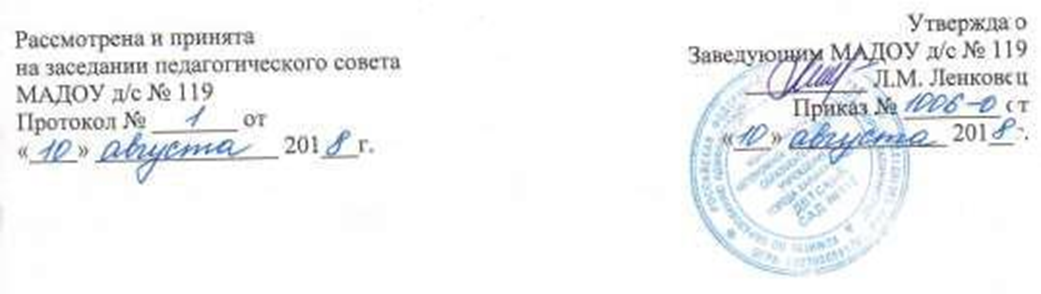 Дополнительная общеобразовательная общеразвивающая программасоциально-педагогической направленности«В мире звуков»для детей 5-6 летсрок реализации – 1 год.Разработчики программы:	Зимина Светлана Олеговна, учитель-логопедОсинцева Ирина Алексеевна, учитель-логопедг. Калининград, 2018 годСОДЕРЖАНИЕ2. Пояснительная запискаДополнительная общеобразовательная общеразвивающая программа социально-педагогической направленности «В мире звуков» (далее - Программа) разработана в соответствие с Федеральным законом от 29.12.2012 г. № 273-ФЗ «Об образовании в Российской Федерации», приказом Министерства образования и науки РФ ОТ 29.08.2013 Г. № 1008 «Об утверждении порядка организации и осуществления образовательной деятельности по дополнительным общеобразовательным программам», Положением  о дополнительной общеобразовательной общеразвивающей программе МАДОУ д/с № 119.Программа разработана на основе программы О.А. Новиковской «Учим ребенка говорить».Направленность Программы: социально-педагогическая.Цели и задачи дополнительной общеобразовательной  общеразвивающей программы.Цель: коррекция звукопроизношения и освоение детьми 5-6 лет коммуникативной функции языка в соответствии с возрастными нормативами.Задачи:формирование произносительных умений и навыков: коррекция нарушений изолированных звуков; автоматизация звуков в слогах, словах, словосочетаниях, предложениях, связной речи; совершенствование лексических и грамматических средств языка;развитие навыков связной речи;обогащение коммуникативного опыта.Актуальность.             Неполноценная речевая деятельность накладывает отпечаток на формирование у детей сенсорной, интеллектуальной и аффективно-волевой сферы. Отмечается неустойчивость внимания, ограниченные возможности его распределения. При относительно сохранной смысловой, логической памяти у детей снижена вербальная память, страдает продуктивность запоминания.         Низкая активность запоминания может сочетаться с ограниченными возможностями развития познавательной деятельности.       Заметно отставание в развитии словесно-логического мышления, без специального обучения трудности в овладении анализом и синтезом, сравнением и обобщением. Отличительные особенности программыСодержание данной программы направлено на формирование полноценной фонетической системы языка (воспитание артикуляционных навыков звукопроизношения, слоговой структуры, фонематического слуха и восприятия).Возраст детей, участвующих в реализации Программы: 5-6 лет.Срок реализации Программы: 1 год.Формы проведения итогов реализации Программы: открытые мероприятия 2 раза в год.3.Планируемые результаты•	Ребенок контактен, часто становится инициатором общения со сверстниками и взрослыми;•	Уровень развития грамматического строя речи и звукопроизношение практически соответствуют возрастной норме;•	Эмоциональные реакции адекватны и устойчивы, ребенок эмоционально стабилен;4.Учебный план5.Календарный учебный график6.Тематическое планирование7. Материально-техническое обеспечениеОсновное оборудованиеСпециализированные учебные помещения: кабинет учителя-логопеда.Основное учебное оборудование:Детские столы;Детские стульчики;Магнитная доска;Ноутбук.Основное оснащениеДемонстрационный материал :Артикуляционная гимнастика;Пальчиковая гимнастика;Звуки Ш, Ж, я вас различаю!Звуки Л, Р, я вас различаю!Звуки Ч, Щ, я вас различаю!Звуки С, З, Ц, я вас различаю!Гимнастика для языка “Звенелочка” (З, ЗЬ, С, СЬ). Гимнастика для языка “Превращалочка” (Л, ЛЬ).Раздаточный материал:Счётные палочки; 	«Сложи узор» (кубики);Фейерверк ручной - 9 шт.Фрукты и овощи Шарики с колечками су – джок.Магнитные цифры;Магнитные буквы;«Цветные счётные палочки Кьюзинера»; Блоки Дьенеша.Дидактические игры:«Кто где живёт»«Собери картинки в ряд»«Из чего мы сделаны?»«Животные и их детеныши»«Бусы сборные деревянные» в пластмассовой шкатулке«Цветные столбики» «Слоненок» пазлы деревянные Матрешка расписная Сухой бассейн с песком Шнуровка «Озорная черепашка»8. Список используемой литературы «Учим ребенка говорить»  Новиковская О.А. С.-Пб «Детство-Пресс» 2015г.«Логопедический альбом для звука "Р”» Лазаренко О.И.-Москва «Айрис-Пресс» 2006г.«Логопедический альбом для звука "З”» Лазаренко О.И.-Москва «Айрис-Пресс» 2006г.«Говорю правильно Ш» Громова О.Е. - Ж. Москва «Сфера» 2009г.«Говорю правильно Л – ЛЬ» Громова О.Е.-Москва  «Сфера» 2009г.«Говорю правильно С, З, Ц» Громова О.Е.- Москва  «Сфера» 2009г.«Говорю правильно Р – РЬ» Громова О.Е.- Москва  «Сфера» 2009г.«Автоматизация звука Р в игровых упражнениях»  Комарова Л. А«Гном и Д» 2008 г.№ разделаНаименование разделаКоличество часов Раздел 1,2Звукопроизношение/ Лексика. Грамматика. Связная речь.Количество занятий зависит от индивидуальных особенностей ребёнка.Всего 72 часаНаименованиеПериодНачало учебного периода03 сентября 2018Окончание учебного периода 30 июня 2019Каникулярное время01 июль-31 августа 2019Дни занятийпонедельник-четверг ( ул. Репина)Вторник, четверг (ул. Войнич) Время проведения занятийПо  индивидуальному расписаниюНедельная  образовательная нагрузка2 занятияДлительность условного учебного часаНе более 25 минут (третий год обучения)№ темыНаименование темыКоличество часовТема 1Осень2Тема 2Признаки осени.2Тема 3Сад. Фрукты.2Тема 4Огород. Овощи.2Тема 5Осень. Труд людей осенью2Тема 6Профессии сельских жителей (тракторист, агроном, садовник).2Тема 7Лес (изменения в жизни растений, животных, птиц).2Тема 8Грибы.2Тема 9Одежда (летняя и осенняя).2Тема 10Детали одежды. Ателье2Тема 11Профессии: швея, закройщик, художник - модельер2Тема 12 Магазин одежды.2Тема 13Зима. Изменения в природе2Тема 14Зимняя одежда.2Тема 15Зимние забавы2Тема 16Праздник елки.2Тема 17Зима.2Тема 18Дикие животные, их повадки зимой (медведь, лиса, заяц, волк).2Тема 19Обувь зимняя.2Тема 20Профессии: сапожник, портной.2Тема 21Домашние животные2Тема 22Домашние животные и их детеныши (кошка с котятами, собака со щенками).2Тема 23 Жилище человека – дом.2Тема 24Весна. Изменения в природе.2Тема 25Мамин праздник.2Тема 26Посуда чайная и столовая.2Тема 27Домашние птицы: петух, курица, гусь и их птенцы.2Тема 28Деревья (береза, тополь, ель).2Тема 29Домашние животные и их детеныши: корова с теленком, лошадь с жеребенком.2Тема 30Профессии сельских жителей: доярка, телятница, пастух2Тема 31Птицы перелетные: ласточка, аист, скворец.2Тема 32Цветы садовые, полевые2Тема 33Тюльпаны, розы, нарцисс, одуванчик, ромашка, василек.2Тема 34Насекомые: жук, бабочка, пчела, муха.2Тема 35Транспорт: машина (грузовая, легковая),2Тема 36Поезд, автобус, самолет.2